 Об  утверждении  Программы комплексного  развития  систем  коммунальной инфраструктуры сельского поселения Дурасовский  сельсовет муниципального района Чишминский район Республики БашкортостанВ соответствии с  Градостроительным кодексом Российской Федерации от 29 декабря 2004 года № 190-ФЗ, Жилищным кодексом РФ от 29 декабря 2004 года № 188-ФЗ, Федеральным законом от 27 июля 2010 года № 210-ФЗ «Об основах урегулирования тарифов организаций коммунального комплекса, Федерального закона от 06.10.2003 года № 131-ФЗ « Об общих принципах организации местного самоуправления в Российской Федерации», приказа Министерства регионального развития РФ от 10  октября 2007 года № 99 «Об утверждении Методических рекомендаций по разработке инвестиционных программ организаций коммунального комплекса», постановлением правительства РФ № 502 от 14 июня 2013 года «Об утверждении требований к программам комплексного развития систем коммунальной инфраструктуры поселений, городских округов», Генеральным планом сельского поселения Дурасовский  сельсовет муниципального района Чишминский район Республики Башкортостан, разработанным на срок до 2034 года, Устава сельского поселения Дурасовский  сельсовет муниципального района Чишминский район Республики Башкортостан:ПОСТАНОВЛЯЮ:    1. Утвердить Программу комплексного  развития  систем  коммунальной инфраструктуры сельского поселения Дурасовский  сельсовет муниципального района Чишминский район Республики Башкортостан    2.Обнародовать настоящее постановление на информационном стенде в администрации Сельского поселения Дурасовский  сельсовет муниципального района Чишминский район Республики Башкортостан по адресу: с. Дурасово, ул. Центральная, 60 и в официальном сайте http: // selodurasovo.ru.3.  Контроль за исполнением настоящего постановления остается за главой сельского поселения.Глава сельского поселенияДурасовский сельсовет		                                                         Ф.М. ЗамановБашкортостан РеспубликАҺыШишмӘ районыМУНИЦИПАЛЬ РАЙОНЫныҢ ДУРАСОВ АУЫЛ СОВЕТЫ ауыл биЛӘмӘҺе ХАКИМИӘТЕ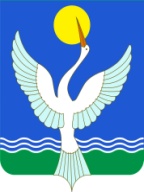 АДМИНИСТРАЦИЯСЕЛЬСКОГО ПОСЕЛЕНИЯ  ДУРАСОВСКИЙ сельсоветМУНИЦИПАЛЬНОГО РАЙОНАЧишминскИЙ район РеспубликИ БашкортостанҠАРАР «17» март 2016 й.№ 17ПОСТАНОВЛЕНИЕ «17» марта .